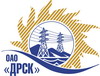 Открытое акционерное общество«Дальневосточная распределительная сетевая  компания»ПРОТОКОЛпроцедуры вскрытия конвертов с заявками участников ПРЕДМЕТ ЗАКУПКИ: закрытый запрос цен по результатам рамочного конкурса Закупка № 57 «Выполнение мероприятий по технологическому присоединению заявителей к сетям 0.4-10 кВ на территории СП ЮЭС филиала «ПЭС» 	лот 34– «Выполнение мероприятий по технологическому присоединению заявителей к сетям 0.4-10 кВ на территории СП ЦЭС филиала «ПЭС» Хасанский район пгт Зарубино, с. Андреевка, с. Безверхово, с. Рисовая падь»для нужд филиала ОАО «ДРСК» «Приморские электрические сети» (закупка раздела 2.1.1. ГКПЗ 2014 г.).Плановая стоимость: лот № 34 – 1 872 590,00 руб. без НДС. Указание о проведении закупки от 20.08.2014 № 210.ПРИСУТСТВОВАЛИ: Три члена постоянно действующей Закупочной комиссии ОАО «ДРСК» 2 уровняВОПРОСЫ ЗАСЕДАНИЯ КОНКУРСНОЙ КОМИССИИ:В адрес Организатора закупки не поступило ни одной заявки на участие в закупке.РЕШИЛИ: Утвердить заседания Закупочной комиссии по вскрытию поступивших на закрытый запрос цен конвертов.Ответственный секретарь Закупочной комиссии 2 уровня ОАО «ДРСК»	О.А. МоторинаТехнический секретарь Закупочной комиссии 2 уровня ОАО «ДРСК»	Т.А. Игнатова№ 514/УКС-Вг. Благовещенскавгуста 2014 г.